Gold Standard for the Global GoalsTemplate – Carbon Performance for Afforestation/Reforestation Projects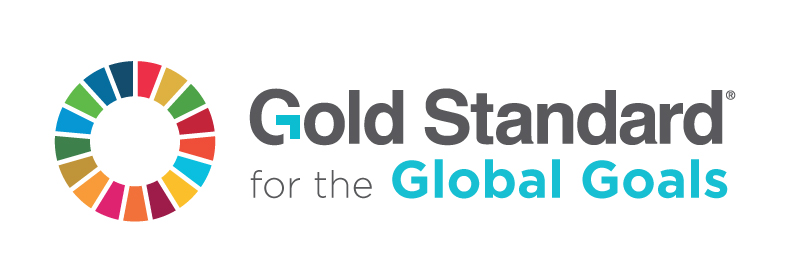 Version 1 – July 2017A. 1. 	Title of the project Title: Date: Version no.: Gold Standard ID:	SECTION B. CARBON PERFORMANCEDescribe the shortfalls of the project:……Describe how you propose to make the project compliant again, latest in 5 years: ……